Publicado en Madrid el 16/01/2024 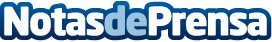 Repara tu Deuda Abogados cancela 44.000€ en Madrid con la Ley de Segunda OportunidadLa exonerada puso en marcha un centro de estética que se vio obligada a cerrar y luego sufrió un ERTE por el COVID-19Datos de contacto:David GuerreroResponsable de Prensa655956735Nota de prensa publicada en: https://www.notasdeprensa.es/repara-tu-deuda-abogados-cancela-44-000-en_4 Categorias: Nacional Derecho Finanzas Madrid http://www.notasdeprensa.es